Národní památkový ústav Valdštejnské nám. 3, PSČ 118 01 Praha 1 – Malá Strana,IČ: 75032333, DIČ: CZ75032333,bankovní spojení: Česká národní banka, č. účtu: 500005 – 60039011/0710zastoupený: Ing. Petrem Šubíkem, ředitelem UPS v Kroměříži, zástupce pro věci technické: xxxxxxxxxxxxxxxzástupce objednatele, technik bezpečnosti práce: xxxxxxxxxxx(dále jen „objednatel“)aTechnika požární ochrany s.r.o.,zapsaná v obchodním rejstříku vedená u Krajského soudu v Brně, Spisová značka C 117376,se sídlem: Sokolská 700, 768 33 Morkovice Slížany,IČO: 09121129, DIČ: CZ09121129,zastoupená: xxxxxxxxxxxxxxxxxxbankovní spojení: xxxxxxxxxxxxxxxxxx, č. účtu: xxxxxxxxxxxxxxx (dále jen „zhotovitel“)jako smluvní strany uzavřely v souladu se zákonem č. 89/2012 Sb., občanský zákoník, ve znění pozdějších předpisů, níže uvedeného dne, měsíce a roku tutosmlouvu o dílo:Článek I.Úvodní ustanoveníZhotovitel prohlašuje, že je způsobilý k provedení prací tvořících předmět této smlouvy o dílo.Článek II.Předmět smlouvy – určení díla:Zhotovitel se touto smlouvou zavazuje provést na svůj náklad a nebezpečí pro objednatele toto dílo:               „SZ Lednice aktualizace dokumentace zdolávání požáru“. Předmětem je zpracování dokumentace zdolávání požáru dále jako DZP SZ Lednice dle aktuálně platné legislativy. DZP bude zpracováno formou operativního plánu, který bude začleňovat jednotlivé objekty v areálu SZ Lednice. Zámek a přilehlé budovy budou zpracovány formou Operativních karet (zámek, jízdárny, skleník), další objekty  areálu formou přehledového plánu.Předmětem zpracování dokumentace DZP je areál SZ Lednice, Zámek 1, 691 44 Lednice, katastrální území Lednice na Moravě (679828) (dále jen „objekt“).Objednatel se zavazuje hotové dílo převzít a zaplatit cenu za provedení díla dle podmínek stanovených touto smlouvou.Podkladem pro uzavření této smlouvy je cenová nabídka zhotovitele ze dne 20.2. 2023.Zhotovitel se zavazuje podle pokynů kastelána objektu, provést dílo dle odst. 1 tohoto článku smlouvy.Zhotovitel prohlašuje, že v rozsahu odpovídajícím jeho odborné kvalifikaci veškeré místní či technické podmínky shledal způsobilé ke  zhotovení díla. Zhotovitel prohlašuje, že neexistuje žádná nejasnost, technická či právní překážka, pro kterou by nemohl po podpisu smlouvy bez odkladu zahájit práce na zhotovení díla a dílo řádně dokončit. Zhotovitel prohlašuje, že zadání je kompletní a nepotřebuje žádné změny či úpravy. Zhotovitel nese v rámci sjednané ceny veškeré náklady související se zhotovením díla, jakož i všechny ostatní náklady, jejichž vynaložení lze v souvislosti se zhotovením díla předpokládat.Dílo bude předáno objednateli bez vad a nedodělků a způsobilé sloužit svému účelu.Článek III.Doba plnění:Smluvní strany se dohodly na provedení díla v následujících termínech:	Zahájení prací na provedení díla: dnem zveřejnění SoD v registru smluv,  předání díla ke správnímu řízení: do 16.10.2023 zhotovitel podá předmět díla - DZP areálu SZ Lednice a žádost k vyjádření k příslušnému HZS. Objednatel vystaví zhotoviteli oprávnění / pnou moc k zastupování objednatele ve správním řízení. Dokončení a předání díla: do 30.12.2023 předá DZP včetně kladného vyjádření příslušnému HZS.Zhotovitel je dílo nebo jeho části oprávněn provést před termínem sjednaným v odst. 1 tohoto článku smlouvy. Smluvní strany se dohodly, že pokud vyšší moc neumožní provedení díla v termínu uvedeného v čl. III. odst. 1 písm. b) smlouvy, sjednají přiměřené prodloužení uvedené doby.Článek IV.SubdodávkyZhotovitel je oprávněn použít ke zhotovení díla subdodavatele, který se bude podílet na zhotovení díla pod osobním vedením zhotovitele. V takovém případě nese zhotovitel odpovědnost za provedené práce stejně jako by prováděl dílo sám. Subdodavatel a rozsah subdodávky musí být předem odsouhlasen objednatelem.Mezi účastníky je nesporné, že objednatel neudělil zhotoviteli žádné pověření sjednávat na zhotovení díla jakékoliv osoby jménem objednatele. Každá taková osoba bude zaměstnávaná nebo jinak smluvně zapojená do procesu zhotovení díla a placena zhotovitelem. Článek V.	Cena díla a platební podmínky	Účastníci mezi sebou sjednali pevnou cenu předmětu smlouvy na základě zákona č. 526/1990 Sb., o cenách, v platném znění, a činí částku v českých korunách: 	 100.000,- Kč bez DPH (slovy: stotisíc korun českých)Zhotovitel – plátce daně z přidané hodnoty – přičte k dohodnuté ceně daň z přidané hodnoty v zákonné výši platné v den uskutečnění zdanitelného plnění.Cena za dílo stanovená v čl. V. odst. 1 této smlouvy je konečná a nepřekročitelná. Cena za dílo zahrnuje veškeré náklady zhotovitele související s realizací díla a jeho předáním objednateli.Objednatel neposkytuje zhotoviteli žádné zálohy.Pokud dojde k rozšíření rozsahu předmětu díla na základě požadavku objednatele nebo na základě předchozí dohody s ním, bude to předmětem písemného dodatku k této smlouvě s úpravou dohodnuté ceny. Jakékoliv vícepráce musí být předem písemně odsouhlaseny a oceněny. Smluvní strany se dohodly, že cena za dílo bude zhotoviteli uhrazena na základě faktury vystavené zhotovitelem se splatností nejméně 21 dní ode dne doručení na adresu Národní památkový ústav, Sněmovní náměstí 1, 76701 Kroměříž nebo v elektronické podobě na email:  xxxxxxxxxxxxxxx Fakturu je zhotovitel oprávněn vystavit po vydání kladného vyjádření příslušného HZS ke zpracované dokumentaci (předmětu díla), řádném provedení a předání celého předmětu smlouvy – díla, zakončené sepsáním předávacího protokolu, a to dle termínu specifikovaných v čl. III odst. 1 této smlouvy.Faktura musí obsahovat všechny náležitosti dle této smlouvy a dle příslušných právních předpisů, jinak je objednatel oprávněn ji do data splatnosti vrátit s tím, že zhotovitel je poté povinen vystavit novou s novým termínem splatnosti. V takovém případě není objednatel v prodlení s úhradou.Nárok na zaplacení ceny díla či na sjednané smluvní pokuty není zhotovitel a ve vztahu ke smluvním pokutám ani objednatel oprávněn postoupit třetí osobě s tím, že takové případné postoupení by odporovalo dohodě účastníků a bylo neplatné.  Zhotovitel prohlašuje, že ke dni podpisu smlouvy není nespolehlivým plátcem DPH dle § 106 zákona č. 235/2004 Sb., o dani z přidané hodnoty, v platném znění, a není vedena v registru nespolehlivých plátců DPH. Zhotovitel se dále zavazuje uvádět pro účely bezhotovostního převodu pouze účet či účty, které jsou správcem daně zveřejněny způsobem umožňujícím dálkový přístup dle zákona č. 235/2004 Sb., o dani z přidané hodnoty, v platném znění. V případě, že se Zhotovitel stane nespolehlivým plátcem DPH, je povinen tuto skutečnost oznámit objednateli nejpozději do 5 pracovních dnů ode dne, kdy tato skutečnost nastala, přičemž oznámením se rozumí den, kdy objednatel předmětnou informaci prokazatelně obdržel. V případě porušení některé z těchto povinnosti je zhotovitel povinen uhradit objednateli smluvní pokutu ve výši 50.000,- Kč,  a to za každý jednotlivý případ porušení povinnosti. Uhrazení smluvní pokuty se nikterak nedotýká nároku na náhradu škody způsobené porušením této povinnosti.Zhotovitel dále souhlasí s tím, aby objednatel provedl zajišťovací úhradu DPH přímo na účet příslušného finančního úřadu, jestliže zhotovitel bude ke dni uskutečnění zdanitelného plnění vedena v registru nespolehlivých plátců DPH.Článek VI.Odpovědnost za vady, odpovědnost za škodu a záruka za jakostZhotovitel odpovídá za úplné a kvalitní provedení předmětu díla bez vad a nedodělků.Zhotovitel je povinen odstranit bez prodlení a bezplatně zjištěné vady. Zhotovitel odpovídá za škody způsobené při realizaci díla nebo v souvislosti s ním objednateli nebo třetím osobám podle obecně platných předpisů. Zhotovitel se zavazuje učinit potřebná účinná opatření k zamezení vzniku škod či k její případné náhradě.  Článek VII.Zhotovení díla, předání a převzetí dílaVlastnické právo ke zhotovenému dílu v celém rozsahu svědčí objednateli až do předání díla objednateli. Objednatel se zavazuje poskytnout zhotoviteli při provádění díla potřebnou součinnost, zejména na základě požadavků zhotovitele vydat a učinit doplňující rozhodnutí, poskytovat souhlasy či pokyny k provádění díla, pokud si je zhotovitel vyžádá.Objednatel a zhotovitel se zavazují vzájemně si poskytovat nezbytnou součinnost při plnění smluvních povinností a při provádění díla. Zhotovitel bude při pohybu v prostorách národní kulturní památky Státního zámku Lednice respektovat speciální bezpečnostní režim stanovený objednatelem. O termínech a podmínkách pobytu v objektu rozhoduje objednatel, a to zejména prostřednictvím vedoucího správy památkového objektu. Článek VIII. 
Práva a povinnosti zhotoviteleZhotovitel se zavazuje provést dílo v souladu s platnými právními předpisy, s potřebnou odbornou péčí, na své nebezpečí  a ve sjednané době. Za prováděné dílo nese odpovědnost až do jeho řádného ukončení a předání objednavateli.Zhotovitel se zavazuje při zhotovení díla postupovat podle průběžných pokynů objednavatele, nedodržení se považuje za podstatné porušení smlouvy a objednatel je oprávněn od smlouvy odstoupit.Při provádění díla na základě průběžných pokynů objednavatele postupuje zhotovitel s odbornou péčí a samostatně.Zhotovitel je povinen před prováděním díla zjistit překážky a v průběhu provádění díla i skryté překážky bránící jeho řádnému dokončení. Je povinen to bez zbytečného odkladu oznámit objednavateli a navrhnout mu změnu způsobu provádění díla. Do dosažení dohody o změně je oprávněn provádění díla přerušit. Zhotovitel je povinen upozornit objednavatele na nevhodnou povahu věcí předaných mu objednatelem. Stejnou povinnost má zhotovitel i tehdy, požaduje-li objednatel, aby dílo bylo provedeno podle pokynů, které jsou nevhodné.Zhotovitel je povinen předat řádně dokončené dílo v termínu uvedeném v této smlouvě, a to na základě písemného předávacího protokolu podepsaného zástupci obou smluvních stran. Zhotovitel před zahájením prací předá objednavateli seznam pracovníků, kteří budou dílo provádět. Tento seznam bude zhotovitel průběžně aktualizovat. Zajistí, aby se jeho pracovníci pohybovali pouze v prostorách určených objednavatelem. Současně zajistí, aby k provádění díla byly využívány pouze osoby (trestně) bezúhonné.Na požádání objednavatele je povinen předložit doklady o materiálu použitém pro zhotovení díla.Zhotovitel odpovídá za dodržování platných právních předpisů v oblasti BOZP a PO.Zhotovitel se zavazuje dbát o to, aby při provádění díla nebyl narušen provoz správy památkového objektu, resp. byl narušován minimálně.Zhotovitel se zavazuje během plnění smlouvy i po ukončení smlouvy zachovávat mlčenlivost o všech dalších skutečnostech, o kterých se dozví od Objednatele v souvislosti s plněním smlouvy.Článek IX. 
Práva a povinnosti objednavateleObjednavatel má právo kontroly díla v každé fázi jeho provádění. K tomuto se zhotovitel zavazuje poskytnout objednateli nezbytnou součinnost. Zjistí-li, že zhotovitel porušuje svou povinnost, může požadovat, aby zhotovitel odstranil vady takto vzniklé či zajistil jinak nápravu a prováděl dílo řádným způsobem. Neučiní-li tak zhotovitel na základě výzvy objednatele, je objednatel oprávněn od této smlouvy odstoupit.Objednavatel se zavazuje ve lhůtě sjednané pro provedení díla řádně dokončené dílo převzít a ve sjednané výši a sjednaným způsobem zaplatit cenu za dílo.Objednavatel se zavazuje předat před započetím díla zhotoviteli prostory nutné pro provedení díla.Objednavatel si vyhrazuje právo posunout nebo odložit začátek provádění díla s ohledem a v závislosti na výši disponibilních prostředků pro financování díla. Objednavatel je oprávněn z důvodu nedostatku finančních prostředků zmenšit rozsah díla nebo provádění díla přerušit nebo zcela ukončit před dokončením díla a od smlouvy odstoupit. V případě, že objednatel bude nucen z důvodu nedostatku finančních prostředků tato práva uplatnit, nemá zhotovitel žádné právo finančního postihu vůči objednavateli z důvodu posunutí, zmenšení rozsahu, přerušení nebo předčasného ukončení díla.Objednavatel je za stejných podmínek jako v čl. IX. odst. 4 této smlouvy oprávněn termíny realizace díla prodloužit, případně práce přerušit, v takovém případě je povinen zaplatit zhotoviteli veškeré skutečně odvedené práce a dodaný materiál. V případě, že objednavatel bude nucen z důvodu nedostatku finančních prostředků tato práva uplatnit, nemá zhotovitel žádné právo finančního postihu vůči objednateli z důvodu posunutí, zmenšení rozsahu, přerušení nebo předčasného ukončení díla.Článek X.Smluvní pokutyPokud bude zhotovitel v prodlení proti termínu předání a převzetí díla sjednanému podle smlouvy, je povinen zaplatit objednateli smluvní pokutu ve výši 0,05 % z ceny díla za každý i započatý den prodlení, a to formou slevy z ceny díla.Pokud bude zhotovitel v prodlení proti kterémukoliv smluvně ujednanému dílčímu termínu plnění části díla, je povinen zaplatit objednateli smluvní pokutu ve výši 0,2 % z části ceny díla odpovídajícímu konkrétnímu dílčímu plnění za každý i započatý den prodlení, a to formou slevy z ceny díla.Při prodlení s odstraněním vad a nedodělků v přiměřeném dohodnutém termínu zaplatí zhotovitel objednateli pokutu ve výši 1 000 Kč za každou vadu či nedodělek a každý den prodlení počínaje dnem, na který bylo odstranění vady či nedodělku dohodnuto až do doby úplného odstranění vady či nedodělku.  Při plnění zakázky pomocí jiných osob, kromě subdodávek, předem neodsouhlasených zadavatelem 50.000 Kč, a to za každý jednotlivý případ, a to formou slevy z ceny díla.Za pozdní úhradu faktury zaplatí objednatel zhotoviteli zákonný úrok z prodlení dle platných právních předpisů. Smluvní pokuty jsou splatné do 15-ti dnů od písemného vyúčtování odeslaného druhé smluvní straně doporučeným dopisem. Ve vztahu  k náhradě škody vzniklé porušením smluvní povinnosti platí, že právo na její náhradu není zaplacením smluvní pokuty dotčeno. Odstoupením od smlouvy není dotčen nárok na zaplacení smluvní pokuty ani nároky na náhradu škody.Smluvní strany se osvobozují od odpovědnosti za částečné nebo úplné nesplnění smluvních závazků, jestliže se tak stalo v důsledku vyšší moci. Za vyšší moc se pokládají okolnosti, které vznikly po uzavření smlouvy v důsledku stranami nepředvídatelných a jiných neodvratitelných událostí mimořádné povahy, které mají bezprostředně vliv na plnění předmětu smlouvy a které nebylo možné předvídat a jakkoliv jejich vliv na plnění předmětu smlouvy odvrátit. Článek XI.Odstoupení od smlouvyOdstoupení  od smlouvy je možné za podmínek stanovených zákonem či touto smlouvou. Odstoupení od smlouvy je platné a účinné okamžikem doručení projevu vůle směřujícího k odstoupení od smlouvy druhé smluvní straně.Objednatel je od smlouvy kromě jiných ve smlouvě sjednaných důvodů oprávněn odstoupit při podstatném porušení smlouvy zhotovitelem, a to zejména při: prodlení s prováděním díla či jeho části dle čl. III. odst. 1 písm. b) smlouvy o dobu delší než 15 dní.zjištění závažných nedostatků či chyb významně snižující kvalitu nebo hodnotu díla, jakož i jiná závažná porušení smlouvy, v důsledku kterých bude nebo může být zhotovení díla co do termínů i kvality zásadně ohroženo Zhotovitel má právo od smlouvy odstoupit v případě, že překážky na straně objednatele mu dlouhodobě znemožňují řádné provádění díla. Objednatel je smlouvu oprávněn vypovědět i bez udání důvodu, přičemž výpovědní lhůta činí 15 a začíná běžet dnem po doručení písemné výpovědi druhé smluvní straně.Článek XII.Ustanovení přechodná a závěrečnáTato smlouva byla sepsána ve dvou vyhotoveních. Každá ze smluvních stran obdržela po jednom totožném vyhotovení.Smlouvu je možno měnit či doplňovat výhradně písemně číslovanými dodatky, obsaženými na jedné listině. Platnost a účinnost takových dodatků nastává, pokud se strany nedohodnou jinak, podpisem oprávněných zástupců obou smluvních stran. Účastníci prohlašují, že tuto smlouvu uzavřeli podle své pravé a svobodné vůle prosté omylů, nikoliv v tísni a že vzájemné plnění dle této smlouvy není v hrubém nepoměru. Smlouva je pro obě smluvní strany určitá a srozumitelná.Informace k ochraně osobních údajů jsou ze strany NPÚ uveřejněny na webových stránkách www.npu.cz v sekci „Ochrana osobních údajů“.Příloha č.1 – cenová nabídka zhotovitele ze 20.2.2023V Kroměříži, dne 31. 5. 2023…………………………………………..Ing. Petr Šubíkředitel UPS v KroměřížiV Morkovicích, dne 26. 5. 2023…………………………………………..xxxxxxxxxxxxxxxxjednatel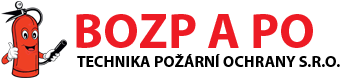                    Cenová nabídka                    Cenová nabídka                    Cenová nabídka                    Cenová nabídka                    Cenová nabídka Datum vytvoření: 20.2. 2023Platný do: -*podklady – půdorysy, řezy objektů. provozní informace (předepsané dle struktury DZP uvedené v metodice HZS )Datum vytvoření: 20.2. 2023Platný do: -*podklady – půdorysy, řezy objektů. provozní informace (předepsané dle struktury DZP uvedené v metodice HZS )Datum vytvoření: 20.2. 2023Platný do: -*podklady – půdorysy, řezy objektů. provozní informace (předepsané dle struktury DZP uvedené v metodice HZS )Datum vytvoření: 20.2. 2023Platný do: -*podklady – půdorysy, řezy objektů. provozní informace (předepsané dle struktury DZP uvedené v metodice HZS )ODBĚRATEL:Valdštejnské nám. 3, PSČ 118 01 Praha 1 – Malá Strana,IČ: 75032333, DIČ: CZ75032333,SZ LedniceODBĚRATEL:Valdštejnské nám. 3, PSČ 118 01 Praha 1 – Malá Strana,IČ: 75032333, DIČ: CZ75032333,SZ LedniceODBĚRATEL:Valdštejnské nám. 3, PSČ 118 01 Praha 1 – Malá Strana,IČ: 75032333, DIČ: CZ75032333,SZ Lednice№NÁZEVNÁZEVMNOŽSTVÍMNOŽSTVÍCENA za ks (kč)CENA CELKEM BEZ DPH (kč)1Dokumentace zdolávání požáru (dle § 34 vyhlášky č. 246/2001 Sb. o požární prevenci) – objekt SZ Lednice dle specifikace této smlouvy)Výpočet nejsložitější varianty zdolávání požáru Půdorysné výkresy dle metodiky HZS – v nezbytném rozsahuPřehledový plán celkové situace objektuKonzultace s HZS a zastoupení při správním řízení s HZSVyhotovení tištěné a elektronické verze s aktivním vyhledáváním Dokumentace zdolávání požáru (dle § 34 vyhlášky č. 246/2001 Sb. o požární prevenci) – objekt SZ Lednice dle specifikace této smlouvy)Výpočet nejsložitější varianty zdolávání požáru Půdorysné výkresy dle metodiky HZS – v nezbytném rozsahuPřehledový plán celkové situace objektuKonzultace s HZS a zastoupení při správním řízení s HZSVyhotovení tištěné a elektronické verze s aktivním vyhledáváním 1 ks ( 3 x výtisk, 1 x elektronická aktivní verze)1 ks ( 3 x výtisk, 1 x elektronická aktivní verze)100.000 Kč100.000,-CENA CELKEM bez DPH          dle podkladových materiálůCenová nabídka byla učiněna s ohledem na rozsah provozované činnosti v objektech společnosti a požadavků odběratele na základě známých skutečností před vytvořením této cenové nabídky. Pravděpodobný termín zahájení prací: duben/květen 2023 termín dokončení tzn. předložení na příslušné HZS do správního řízení 11/2023.CENA CELKEM bez DPH          dle podkladových materiálůCenová nabídka byla učiněna s ohledem na rozsah provozované činnosti v objektech společnosti a požadavků odběratele na základě známých skutečností před vytvořením této cenové nabídky. Pravděpodobný termín zahájení prací: duben/květen 2023 termín dokončení tzn. předložení na příslušné HZS do správního řízení 11/2023.CENA CELKEM bez DPH          dle podkladových materiálůCenová nabídka byla učiněna s ohledem na rozsah provozované činnosti v objektech společnosti a požadavků odběratele na základě známých skutečností před vytvořením této cenové nabídky. Pravděpodobný termín zahájení prací: duben/květen 2023 termín dokončení tzn. předložení na příslušné HZS do správního řízení 11/2023.CENA CELKEM bez DPH          dle podkladových materiálůCenová nabídka byla učiněna s ohledem na rozsah provozované činnosti v objektech společnosti a požadavků odběratele na základě známých skutečností před vytvořením této cenové nabídky. Pravděpodobný termín zahájení prací: duben/květen 2023 termín dokončení tzn. předložení na příslušné HZS do správního řízení 11/2023.CENA CELKEM bez DPH          dle podkladových materiálůCenová nabídka byla učiněna s ohledem na rozsah provozované činnosti v objektech společnosti a požadavků odběratele na základě známých skutečností před vytvořením této cenové nabídky. Pravděpodobný termín zahájení prací: duben/květen 2023 termín dokončení tzn. předložení na příslušné HZS do správního řízení 11/2023.CENA CELKEM bez DPH          dle podkladových materiálůCenová nabídka byla učiněna s ohledem na rozsah provozované činnosti v objektech společnosti a požadavků odběratele na základě známých skutečností před vytvořením této cenové nabídky. Pravděpodobný termín zahájení prací: duben/květen 2023 termín dokončení tzn. předložení na příslušné HZS do správního řízení 11/2023.CENA CELKEM bez DPH          dle podkladových materiálůCenová nabídka byla učiněna s ohledem na rozsah provozované činnosti v objektech společnosti a požadavků odběratele na základě známých skutečností před vytvořením této cenové nabídky. Pravděpodobný termín zahájení prací: duben/květen 2023 termín dokončení tzn. předložení na příslušné HZS do správního řízení 11/2023.Technika požární ochrany s.r.o.Sokolská 700, Morkovice, 768 33 Morkovice-Slížany
IČ: 09121129 DIČ: CZ09121129
Telefon: xxxxxxxxxxxxxxxTechnika požární ochrany s.r.o.Sokolská 700, Morkovice, 768 33 Morkovice-Slížany
IČ: 09121129 DIČ: CZ09121129
Telefon: xxxxxxxxxxxxxxxTechnika požární ochrany s.r.o.Sokolská 700, Morkovice, 768 33 Morkovice-Slížany
IČ: 09121129 DIČ: CZ09121129
Telefon: xxxxxxxxxxxxxxxTechnika požární ochrany s.r.o.Sokolská 700, Morkovice, 768 33 Morkovice-Slížany
IČ: 09121129 DIČ: CZ09121129
Telefon: xxxxxxxxxxxxxxx